Kotov DmytroExperience:Position applied for: 2nd EngineerDate of birth: 26.08.1977 (age: 40)Citizenship: UkraineResidence permit in Ukraine: NoCountry of residence: UkraineCity of residence: KhersonPermanent address: Kutuzov str.,Apt.27Contact Tel. No: +38 (050) 812-86-32 / +38 (055) 251-42-81E-Mail: dima_invincible@mail.ruU.S. visa: NoE.U. visa: NoUkrainian biometric international passport: Not specifiedDate available from: 01.07.2013English knowledge: GoodMinimum salary: 7000 $ per monthPositionFrom / ToVessel nameVessel typeDWTMEBHPFlagShipownerCrewing2nd Engineer13.11.2012-25.02.2013UBAHChemical Tanker8000MAN B&W4624LIBERIADELFI INC.EUROMARINE-SERVICE2nd Engineer14.12.2011-08.04.2012EMANTHAChemical Tanker17000MAN B&W5900MARSHAL ISLANDSATLANTIC MANAGEMENT S.AEUROMARINE-SERVICE2nd Engineer11.05.2011-24.07.2011DS CHARMBulk Carrier176000MAN B&W23000LIBERIADS SCHIFFAHRTFAIR WIND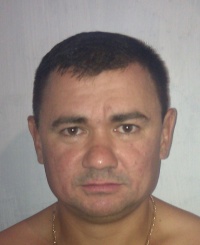 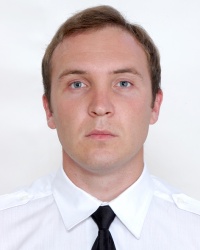 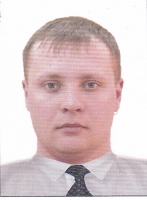 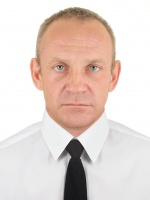 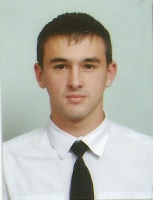 